Bevrijdingsconcert Leiden 2020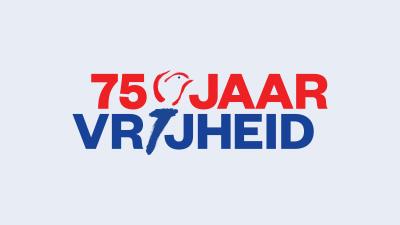 Koorinfo: